30.03.2020 – 03.04.2020 TEMAT TYGODNIA: Witaj, wiosno!31.03.2020 Wtorek: Witamy wiosnę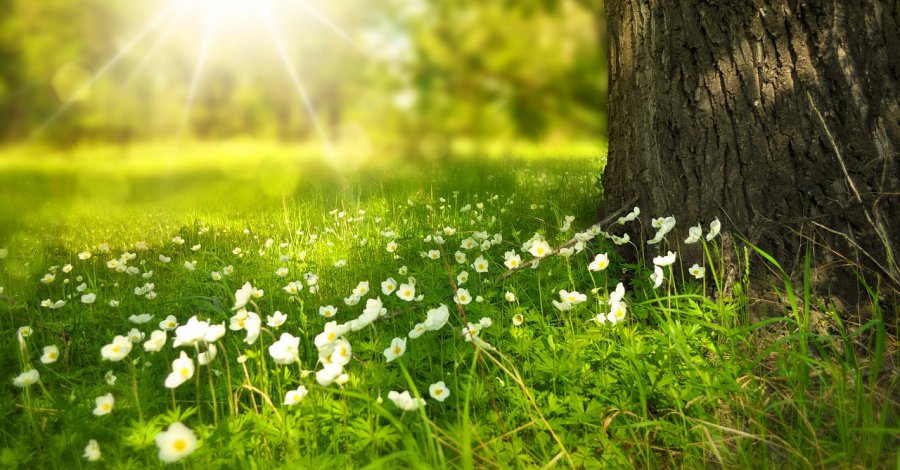 Witamy Was Kochane „Tygryski” oraz Drodzy Rodzice! Na powitanie zapraszamy do posłuchania pięknej piosenki dla dzieci„Maszeruje wiosna”https://www.youtube.com/watch?v=yNLqW1kp9Pw„Wiosenny wiatr” – ćwiczenie oddechoweDziecko dmucha na zawieszone na nitkach papierowe chmurki i kwiatki tak, aby wprawić je w ruch. Regulują siłę oddechu w zależności od poleceń Rodzica: lekki wietrzyk, silny wiatr, wichura.Zachęcamy do obserwowania podczas spacerów, zmian zachodzących w przyrodzie, poszukiwania nadchodzącej wiosny w naszym otoczeniu Dla małych i dzielnych naukowców mamy bardzo ciekawe i kolorowe „doświadczenie z tęczą” – link poniżej https://www.youtube.com/watch?v=iTlB-5-2_5U Wiosna stoi już za progiem, więc żeby ją godnie przywitać, przygotowałyśmy portrety Pani Wiosny. Pod poniższym linkiem zobaczyć można pomysł na wiosenną pracę plastyczną, ale również inspirację na wykonanie portretu. Taka praca jest bardzo efektowna, a jej wykonanie wcale nie jest trudne. Podczas tworzenia dzieci ćwiczą m.in. motorykę małą oraz rozwijają kreatywność.Zobacz jak zrobić twarz 3Dhttps://kreatywnadzungla.pl/2020/03/pani-wiosna-twarz-3d.html?fbclid=IwAR1koiFyQSb7hO8QsQSVkHr-m2PTFD7moVUbNJgaVQUcf5pELNuMojtMW-g W ramach omawianego tematu zachęcamy do wykonania z dzieckiem kart pracy„Dzieciaki w akcji część 3 – karty pracy dla pięciolatka” – ćwiczenia do wykonania ze strony 48-49.